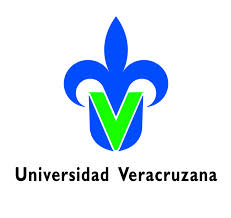                      SEA                                                                                    Universidad Veracruzana                                                  Sistema de Enseñanza Abierta                                             Coordinación Académica Regional Poza Rica- Tuxpan COORDINACIÓN  DE  EXPERIENCIA  RECEPCIONAL  SOLICITUD DE PRÓRROGA PARA CONCLUSIÓN DE TRABAJO RECEPCIONALDra. Dora Alicia Daza PonceCoordinadora Regional del Sistema de Enseñanza Abierta Región Poza Rica Tuxpan	_____________________________________, alumno(a)  del Programa Educativo de Licenciatura en Contaduría, con número de matrícula ____________, en términos de lo dispuesto por el artículo 81 del Estatuto de los Alumnos de la Universidad Veracruzana, solicito la continuación por un periodo más para cursar la Experiencia Recepcional con el trabajo denominado “________________________________________________________________” para lo cual funge como  asesor el (la) Mtro. (a). __________________________________________________________________, quien firma de conformidad su aceptación.	Lo anterior, para efectos de que quede inscrito el tema de mi trabajo en el registro que al respecto lleva esa Coordinación.	Sin otro asunto en particular, quedo a sus órdenes.Alumno                                                                                           Asesor propuesto_______________________                                      __________________________ Nombre y firma                                                                             Nombre y firma	Poza Rica, Ver. a __ de ____________ de 2018